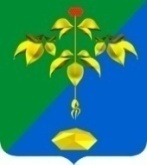 ГЛАВА ПАРТИЗАНСКОГО ГОРОДСКОГО ОКРУГАПРИМОРСКОГО КРАЯП О С Т А Н О В Л Е Н И Е26 августа 2022 г.                                                                                      № 123-пгО предоставлении разрешения на условно разрешенный вид использования земельного участка на территории Партизанского городского округаВ соответствии с Градостроительным кодексом Российской Федерации, Федеральным законом от 6 октября 2003 г. №131-ФЗ «Об общих принципах организации местного самоуправления в Российской Федерации», Правилами землепользования и застройки Партизанского городского округа, решением Думы Партизанского городского округа от 30 сентября 2011 года № 369, рассмотрев заявление Тумашова Григория Анатольевича от 04 августа      2022 г., на основании заключения по результатам публичных слушаний                                от 22 августа 2022 г., рекомендаций Комиссии по подготовке проекта Правил землепользования и застройки Партизанского городского округа от                    25 августа 2022 г. № 334, на основании статьи 29 Устава Партизанского городского округа ПОСТАНОВЛЯЮ1. Предоставить разрешение на условно разрешенный вид использования земельного участка - «хранение автотранспорта» в отношении земельного участка, образуемого в соответствии со   схемой   расположения   земельного    участка на кадастровом  плане территории, утвержденной постановлением администрации Партизанского городского округа  от  15 июля  2022 г.                  № 1313-па «Об утверждении схемы расположения земельного участка на кадастровом плане территории, расположенного на территории Партизанского городского округа», адрес (местоположение) земельного участка установлен: примерно в 22 метрах по направлению на юго-запад относительно ориентира – жилого дома, расположенного за пределами границ земельного участка, почтовый адрес ориентира: Российская Федерация, Приморский край, Партизанский городской округ, г. Партизанск, ул. Спортивная, дом 1, площадь земельного участка 34 кв. м.Земельный участок расположен в территориальной зоне Ц2.2. Во исполнение настоящего постановления Тумашову Григорию Анатольевичу обратиться в филиал федерального государственного бюджетного учреждения «Федеральная кадастровая палата Федеральной службы государственной регистрации, кадастра и картографии» по Приморскому краю для кадастрового учёта образуемого земельного  участка.3. Настоящее постановление подлежит опубликованию в газете «Вести» и размещению на официальном сайте администрации Партизанского городского округа в сети «Интернет» в течение 7 дней с момента подписания.4. Контроль за исполнением настоящего постановления возложить                  на первого заместителя главы администрации Е.В.Макарова.Глава городского округа                                                                   О.А.Бондарев